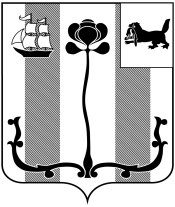 Российская ФедерацияИркутская область АДМИНИСТРАЦИЯ ШЕЛЕХОВСКОГО МУНИЦИПАЛЬНОГО РАЙОНАП О С Т А Н О В Л Е Н И ЕОт _______________ № _________Об утверждении Положения об отдельныхвопросах размещения нестационарныхторговых объектов на территории сельскихпоселений Шелеховского районаВ соответствии с Земельным кодексом Российской Федерации, Федеральным законом от 28.12.2009 № 381-ФЗ «Об основах государственного регулирования торговой деятельности в Российской Федерации», Законом Иркутской области от 04.05.2022 № 27-оз «Об отдельных вопросах размещения нестационарных торговых объектов на территории Иркутской области», руководствуясь ст. ст. 30, 31, 34, 35 Устава Шелеховского района, Администрация Шелеховского муниципального районаП О С Т А Н О В Л Я Е Т:1. Утвердить Положение об отдельных вопросах размещения нестационарных торговых объектов на территории сельских поселений Шелеховского района.2. Признать утратившим силу постановление Администрации Шелеховского муниципального района от 01.04.2019 № 227-па «Об утверждении Положения об отдельных вопросах размещения нестационарных торговых объектов на территории Шелеховского района».3. Настоящее постановление подлежит опубликованию в газете «Шелеховский вестник», а также размещению на официальном сайте Администрации Шелеховского муниципального района.Мэр Шелеховского муниципального района                                                                      М.Н. МодинУТВЕРЖДЕНОпостановлением Администрации Шелеховского муниципального районаот _____________ № __________Положение об отдельных вопросах размещения нестационарных торговых объектов на территории сельских поселений Шелеховского районаГлава 1. Общие положения1. Положение об отдельных вопросах размещения нестационарных торговых объектов на территории сельских поселений Шелеховского района (далее - Положение) разработано в соответствии с Земельным кодексом Российской Федерации, Федеральным законом от 28.12.2009 № 381-ФЗ «Об основах государственного регулирования торговой деятельности в Российской Федерации», Законом  Иркутской области от 04.05.2022 № 27-ОЗ «Об отдельных вопросах размещения нестационарных торговых объектов на территории Иркутской области» (далее – Закон № 27-ОЗ) и регулирует отдельные вопросы предоставления права на размещение нестационарного торгового объекта путем заключения договора на размещение нестационарного торгового объекта.2. Настоящее Положение применяется при размещении нестационарных торговых объектов на землях или земельных участках, находящихся в муниципальной собственности Шелеховского района, и земельных участках, государственная собственность на которые не разграничена, расположенных на территории сельских поселений Шелеховского района (далее - земельный участок).3. Размещение нестационарных торговых объектов осуществляется на основании схемы размещения нестационарных торговых объектов на территории Шелеховского района, утвержденной решением Думы Шелеховского муниципального района (далее - схема размещения) с учетом необходимости обеспечения устойчивого развития территорий и достижения нормативов минимальной обеспеченности населения площадью торговых объектов.4. Основанием для размещения нестационарного торгового объекта на земельном участке в месте, определенном схемой размещения, является договор на размещение нестационарного торгового объекта (далее - договор на размещение), форма которого приведена в Приложении к настоящему Положению.5. Уполномоченным органом на заключение договора на размещение является Администрация Шелеховского муниципального района (далее – Администрация) в лице Управления по распоряжению муниципальным имуществом Администрации (далее – Управление).6. За размещение нестационарного торгового объекта на основании договора на размещение взимается плата. Внесение платы осуществляется ежеквартально равными долями от размера платы, установленной договором на размещение, не позднее 10 числа месяца, следующего за последним месяцем соответствующего квартала, путем перечисления денежных средств на расчетный счет Управления Федерального казначейства по Иркутской области (Управления).Договор на размещение заключается на 7 лет.Глава 2. Порядок проведения торгов на право заключения договора на размещения нестационарного торгового объекта9. Заключение договора на размещение производится по результатам торгов, проводимых в форме аукциона.10. Решение о проведении аукциона в целях заключения договора на размещение принимается в форме постановления Администрации Шелеховского муниципального района. 11. В случае проведения аукциона на право заключения договора на размещение организатором такого аукциона выступает Управление (далее – Организатор аукциона).12. Организатор аукциона устанавливает время, место и порядок проведения аукциона, сроки подачи заявок на участие в аукционе, порядок внесения и возврата задатка, величину повышения начальной цены предмета аукциона («шаг аукциона»). «Шаг аукциона» устанавливается в пределах трех  процентов начальной цены предмета аукциона.13. Сумма задатка определяется Организатором аукциона в размере                    ста процентов от начальной цены предмета аукциона.14. Начальная цена предмета аукциона на право заключения договора на размещение устанавливается в размере ежегодной платы за право на размещение нестационарного торгового объекта, определенная по результатам рыночной оценки в соответствии с Федеральным законом от 29.07.1998 № 135-ФЗ «Об оценочной деятельности в Российской Федерации».15. Аукцион на право заключения договора на размещение является открытым по составу участников и форме подачи предложения о цене договора.16. Извещение о проведении аукциона размещается Организатором аукциона на официальном сайте Администрации в информационно-телекоммуникационной сети «Интернет», в газете «Шелеховский вестник» не менее чем за 30 календарных дней до дня проведения аукциона.Указанное извещение должно быть доступно для ознакомления всем заинтересованным лицам без взимания платы. 17. Извещение о проведении аукциона должно содержать сведения:1) об Организаторе аукциона и о реквизитах решения о проведении аукциона, а также сведения о его наименовании, местонахождении, контактные телефоны;2) о месте, дате, времени и порядке проведения аукциона;3) о предмете аукциона (лоты); 4) о начальной цене предмета аукциона;5) о величине повышения начальной цены лота («шаг аукциона»);6) о форме заявки на участие в аукционе, порядке ее оформления, приема, об адресе места ее приема, о дате и времени начала и окончания приема заявок и перечне документов, представляемых претендентами для участия в аукционе;7) о размере задатка, порядке его внесения участниками аукциона и возврата им задатка, банковских реквизитах счета для перечисления задатка;8) о сроке, в течение которого Организатор аукциона вправе отказаться от проведения аукциона;9) о сроке действия договора на размещение;10) о требованиях, предъявляемых к участникам аукциона;11) другая информация по решению Организатора аукциона.18. Победителем аукциона признается участник аукциона, предложивший максимальный размер ежегодной платы за право на размещение нестационарного торгового объекта. 19. Аукцион проводится при наличии не менее двух участников по предмету аукциона (по каждому лоту).В случае если на один лот подано менее двух заявок, а также при отсутствии заявок, аукцион по данному лоту признается несостоявшимся.20. Для участия в аукционе заинтересованные физические и юридические лица, индивидуальные предприниматели представляют в срок, установленный в извещении о проведении аукциона, следующие документы:1) заявка на участие в аукционе по установленной в извещении о проведении аукциона форме с указанием банковских реквизитов счета для возврата задатка;2) копии документов, удостоверяющих личность претендента (для физических лиц);3) копии учредительных документов претендента (для юридических лиц);4) документ о государственной регистрации юридического лица, физического лица в качестве индивидуального предпринимателя;5) документ, подтверждающий полномочия лица на осуществление действий от имени претендента - юридического лица (копия решения о назначении или об избрании, либо приказа о назначении физического лица на должность, в соответствии с которым такое физическое лицо обладает правом действовать от имени претендента без доверенности);6) в случае, если от имени претендента действует иное лицо, доверенность на осуществление действий от имени претендента, заверенная печатью претендента (для юридических лиц) и подписанную руководителем претендента или уполномоченным этим руководителем лицом, либо нотариально заверенную копию такой доверенности. В случае если указанная доверенность подписана лицом, уполномоченным руководителем претендента, заявка на участие в аукционе должна содержать также документ, подтверждающий полномочия такого лица;7) документ, подтверждающий перечисление задатка в установленном размере, с отметкой банка либо заверенный электронной цифровой подписью;8) надлежащим образом заверенный перевод на русский язык документов о государственной регистрации юридического лица в соответствии с законодательством иностранного государства в случае, если претендентом является иностранное юридическое лицо.Документы, указанные в подпунктах 2, 3, 4 настоящего пункта, представляются в копиях, заверенных претендентом, с предъявлением оригиналов.Претенденты вправе представить выписку из Единого государственного реестра индивидуальных предпринимателей (для претендентов – индивидуальных предпринимателей), выписку из Единого государственного реестра юридических лиц (для претендентов – юридических лиц).Организатор аукциона не вправе требовать представление иных документов, за исключением документов, указанных в настоящем пункте.21. Организатор аукциона регистрирует заявку на участие в аукционе в день поступления.В течение 3 календарных дней со дня регистрации заявки Организатор аукциона в отношении претендентов – юридических лиц и индивидуальных предпринимателей запрашивает сведения, подтверждающие факт внесения сведений о претенденте в Единый государственный реестр юридических лиц (для юридических лиц) или Единый государственный реестр индивидуальных предпринимателей (для индивидуальных предпринимателей), в федеральном органе исполнительной власти, осуществляющем государственную регистрацию юридических лиц, физических лиц в качестве индивидуальных предпринимателей и крестьянских (фермерских) хозяйств.22. Прием документов прекращается не ранее чем за 10 дней до дня проведения аукциона.23. Один претендент вправе подать только одну заявку на участие в аукционе в отношении каждого лота.24. Заявка на участие в аукционе, поступившая по истечении срока приема заявок, возвращается претенденту в день ее поступления.25. Претендент имеет право отозвать принятую Организатором аукциона заявку на участие в аукционе до дня окончания срока приема заявок, уведомив об этом в письменной форме Организатора аукциона. Организатор аукциона обязан возвратить претенденту внесенный им задаток в течение 3 рабочих дней со дня поступления уведомления об отзыве заявки. В случае отзыва заявки претендентом после дня окончания срока приема заявок задаток возвращается в порядке, установленном для участников аукциона.26. Претендент не допускается к участию в аукционе в следующих случаях:1) непредставления необходимых для участия в аукционе документов, указанных в пункте 20 настоящего Положения, или представление недостоверных сведений (наличие в содержании документов информации, не соответствующей действительности);2) непоступление задатка на дату рассмотрения заявок на участие в аукционе;3) несоответствия заявки на участие в аукционе требованиям документации об аукционе, в том числе наличия в таких заявках предложения о цене договора ниже начальной (минимальной) цены договора;4) наличие просроченной (неурегулированной) задолженности по налогам, сборам и иным обязательным платежам в бюджеты бюджетной системы Российской Федерации, в том числе в государственные внебюджетные фонды;5) наличие возбужденного производства по делу о несостоятельности(банкротстве) в соответствии с законодательством Российской Федерации онесостоятельности (банкротстве);6) наличие решения о ликвидации юридического лица – претендента или о прекращении физическим лицом – претендентом деятельности в качестве индивидуального предпринимателя.27. Организатор аукциона рассматривает поступившие заявки на участие в аукционе в течение 3 календарных дней со дня истечения срока приема заявок.В случае установления факта подачи одним претендентом двух и более заявок на участие в аукционе в отношении одного и того же лота при условии, что поданные ранее заявки таким претендентом не отозваны, все заявки на участие в аукционе такого претендента, поданные в отношении данного лота, не рассматриваются и возвращаются такому претенденту.Организатор аукциона ведет протокол рассмотрения заявок на участие в аукционе, который должен содержать сведения о претендентах, допущенных к участию в аукционе и признанных участниками аукциона, датах подачи заявок, внесенных задатках, а также сведения о претендентах, не допущенных к участию в аукционе, с указанием причин отказа в допуске к участию в нем.Претендент, признанный участником аукциона, становится участником аукциона со дня подписания Организатором аукциона протокола рассмотрения заявок.Протокол рассмотрения заявок на участие в аукционе подписывается Организатором аукциона не позднее чем в течение 1  рабочего дня со дня их рассмотрения и размещается на официальном сайте Администрации не позднее, чем на следующий рабочий день после дня подписания протокола.28. Претендентом, признанным участниками аукциона, и претендентам, не допущенным к участию в аукционе, Организатор аукциона направляет уведомления о принятых в отношении них решениях не позднее 1 рабочего дня, следующего после дня подписания протокола, указанного в пункте 27 настоящего Положения.29. Организатор аукциона обязан вернуть претенденту, не допущенному к участию в аукционе, внесенный им задаток в течение 3 рабочих дней с даты подписания протокола рассмотрения заявок на участие в аукционе.30. В случае если на основании результатов рассмотрения заявок на участие в аукционе принято решение об отказе в допуске к участию в аукционе всех претендентов или о допуске к участию в аукционе и признании участником аукциона только 1 претендента, аукцион признается несостоявшимся.31. В случае если по окончании срока подачи заявок на участие в аукционе подана только 1 заявка на участие в аукционе или не подано ни одной заявки на участие в аукционе, аукцион признается несостоявшимся. Если единственная заявка на участие в аукционе и претендент, подавший указанную заявку, соответствуют всем требованиям и указанным в извещении о проведении аукциона условиям аукциона, Организатор аукциона в течение 10 рабочих дней со дня рассмотрения указанной заявки принимает решение о предоставлении права на размещение нестационарного торгового объекта на основании договора на размещение претенденту, подавшему единственную заявку. При этом размер платы за размещение нестационарного торгового объекта на основании договора на размещение определяется в размере, равном начальной цене предмета аукциона.32. Результаты аукциона оформляются протоколом, который составляет и подписывает Организатор аукциона в день проведения аукциона. Протокол о результатах аукциона составляется в двух экземплярах, один из которых не позднее 1 рабочего дня со дня проведения аукциона передается победителю аукциона, второй остается у Организатора аукциона.33. В протоколе о результатах аукциона указываются:1) сведения о месте, дате и времени проведения аукциона;2) предмет аукциона;3) сведения об участниках аукциона, о начальной цене предмета аукциона, последнем и предпоследнем предложениях о цене предмета аукциона;4) наименование и место нахождения (для юридического лица), фамилия, имя и (при наличии) отчество, место жительства (для физического лица) победителя аукциона и иного участника аукциона, который сделал предпоследнее предложение о цене предмета аукциона;5) сведения о последнем предложении о цене предмета аукциона (размер платы за использование земель или земельного участка).34. Протокол о результатах аукциона размещается Организатором аукциона на официальном сайте Администрации в течение 1 рабочего дня со дня подписания данного протокола.35. Победителем аукциона признается участник аукциона, предложивший максимальный размер ежегодной платы за право на размещение нестационарного торгового объекта.36. В случае если в аукционе участвовал только один участник или при проведении аукциона не присутствовал ни один из участников аукциона, либо в случае если после троекратного объявления предложения о начальной цене предмета аукциона не поступило ни одного предложения о цене предмета аукциона, которое предусматривало бы более высокую цену предмета аукциона, аукцион признается несостоявшимся.37. По результатам проведения аукциона на право заключения договора на размещение Организатор аукциона в течение 10 рабочих дней со дня проведения аукциона осуществляет подготовку проекта договора на размещение, его подписание и направление его победителю аукциона или единственному принявшему участие в аукционе его участнику.При этом размер платы за размещение нестационарного торгового объекта на основании договора на размещение определяется в размере, предложенном победителем аукциона.Глава 3. Порядок заключения договора на размещение нестационарного торгового объекта на новый срок, заключения договора на размещение на размещение нестационарного торгового объекта физическим, юридическим лицом или индивидуальным предпринимателем, с которым был заключен договор аренды земельного участка в целях размещения нестационарного торгового объекта38. В случаях, предусмотренных пунктами 1, 3 части 9 статьи 3 Закона № 27-ОЗ физические, юридические лица и индивидуальные предприниматели, с которыми заключен договор на размещение, договор аренды земельного участка в целях размещения нестационарного торгового объекта (далее – договор аренды земельного участка), имеют право на заключение нового договора на размещение на этом же месте без проведения торгов при наличии в совокупности следующих условий:1) место размещения нестационарного торгового объекта включено в схему размещения нестационарных торговых объектов;2) договор на размещение, договор аренды земельного участка, заключенные между физическим, юридическим лицом или индивидуальным предпринимателем с одной стороны и Управлением с другой стороны, является действующим на день подачи заявления о заключении договора на размещение;3) отсутствие на день подачи заявления о заключении договора на размещение фактов нарушений на нестационарном торговом объекте законодательства в области санитарно-эпидемиологического благополучия населения, производства и оборота этилового спирта, алкогольной и спиртосодержащей продукции, в области пожарной безопасности, повлекших привлечение лица, совершившего указанные нарушения, к уголовной или административной ответственности;4) отсутствие задолженности на день подачи заявления о заключении договора на размещение по действующему договору на размещение, договору аренды земельного участка.39. Размер платы по договору на размещение, заключаемому в соответствии с пунктом 38 настоящего Положения, определяется путем применения к цене ранее заключенного (действующего) договора на размещение коэффициента инфляции, утвержденного федеральным законом о федеральном бюджете на дату заключения нового договора на размещение.Размер платы по договору на размещение в случае перехода с договора аренды земельного участка на договор на размещение определяется на основании отчета независимого оценщика, составленного в соответствии с Федеральным законом от 29.07.1998 № 135-ФЗ «Об оценочной деятельности в Российской Федерации».Внесение платы по договору на размещение осуществляется в порядке, установленном пунктом 7 настоящего Положения.40. Право на заключение договора на размещение без проведения торгов в соответствии с пунктом 38 настоящего Положения предоставляется физическому, юридическому лицу и индивидуальному предпринимателю, подавшему в Администрацию заявление о заключении договора на размещение не позднее чем за 30 календарных дней до дня окончания действия договора на размещение или договора аренды земельного участка в целях размещения нестационарного торгового объекта одним из следующих способов:1) путем личного обращения в Управление; 2) через организации почтовой связи.41. В заявлении, указанном в пункте 40 настоящего Положения, должны быть указаны:1) фамилия, имя и (при наличии) отчество, место жительства заявителя и реквизиты документа, удостоверяющего его личность, - в случае, если заявление подается физическим лицом или индивидуальным предпринимателем;2) наименование, место нахождения, организационно-правовая форма и сведения о государственной регистрации заявителя в Едином государственном реестре юридических лиц - в случае, если заявление подается юридическим лицом;3) фамилия, имя и (при наличии) отчество представителя заявителя и реквизиты документа, подтверждающего его полномочия, - в случае, если заявление подается представителем заявителя;4) почтовый адрес, адрес электронной почты, номер телефона для связи с заявителем или представителем заявителя;5) реквизиты действующего договора на размещение или договора аренды земельного участка.К заявлению прилагаются копии документов, удостоверяющих личность заявителя и представителя заявителя, и документа, подтверждающего полномочия представителя заявителя, в случае, если заявление подается представителем заявителя.42. Сотрудник Администрации, ответственный за регистрацию входящей корреспонденции, в день поступления заявления, предусмотренного пунктом 40 настоящего Положения, регистрирует его.43. По результатам рассмотрения заявления, предусмотренного пунктом 40 настоящего Положения, Администрация в течение 30 календарных дней со дня регистрации указанного заявления, принимает одно из следующих решений:1) о заключении договора на размещение без проведения торгов;2) об отказе в заключении договора на размещение без проведения торгов.44. Администрация принимает решение об отказе в заключении договора на размещение, если физическими, юридическими лицами или индивидуальными предпринимателями:1) не соблюдены условия, установленные пунктом 38 настоящего Положения;2) заявление о заключении договора на размещение подано с нарушением срока, установленного пунктом 40 настоящего Положения. 45. В случае, предусмотренном подпунктом 1 пункта 43 настоящего Положения, подготавливается уведомление о заключении договора на размещение и проект договора на размещение.46. В случае, предусмотренном подпунктом 2 пункта 43 настоящего Положения, подготавливается уведомление об отказе в заключении договора на размещение, которое должно содержать основания об отказе в заключении договора на размещение, и направляется заявителю в течение 3 рабочих дней со дня принятия решения об отказе в заключении договора на размещение без проведения торгов.47. Уведомление о заключении договора на размещение в течение 3 рабочих дней со дня принятия решения, указанного в подпункте 1 пункта 43 настоящего Положения, выдается лично или направляется заявителю почтовым отправлением с уведомлением.Физические, юридические лица и индивидуальные предприниматели в течение 5 рабочих дней со дня получения уведомления о заключении договора на размещение с указанием размера платы по договору на размещение обращаются  в Управление для подписания со своей стороны проекта договора о размещении.Глава 4. Порядок предоставления компенсационного места48. В случае, предусмотренном пунктом 2 части 9 статьи 3                        Закона № 27-ОЗ физические, юридические лица и индивидуальные предприниматели имеют право на предоставление компенсационного места для размещения нестационарного торгового объекта.49. Компенсационное место предоставляется по выбору физического, юридического лица и индивидуального предпринимателя из числа свободных от прав третьих лиц мест размещения нестационарных торговых объектов, включенных в схему размещения.50. Право на осуществление торговой деятельности в компенсационном месте предоставляется на срок, не превышающий действие договора на размещение, заключенного в отношении места размещения нестационарного торгового объекта, которое предполагается исключить из схемы размещения, но не менее чем на 1 год.51. Предоставление компенсационного места осуществляется на основании заявления физического, юридического лица или индивидуального предпринимателя, поданного в срок не позднее 2 месяцев с момента исключения места размещения из схемы размещения.52. В заявлении, указанном в пункте 51 настоящего Положения, должны быть указаны:1) фамилия, имя и (при наличии) отчество, место жительства заявителя и реквизиты документа, удостоверяющего его личность, - в случае, если заявление подается физическим лицом или индивидуальным предпринимателем;2) наименование, место нахождения, организационно-правовая форма и сведения о государственной регистрации заявителя в Едином государственном реестре юридических лиц - в случае, если заявление подается юридическим лицом;3) фамилия, имя и (при наличии) отчество представителя заявителя и реквизиты документа, подтверждающего его полномочия, - в случае, если заявление подается представителем заявителя;4) почтовый адрес, адрес электронной почты, номер телефона для связи с заявителем или представителем заявителя;5) реквизиты действующего договора на размещение или договора аренды;6) сведения о выбранном компенсационном месте.К заявлению прилагаются копии документов, удостоверяющих личность заявителя и представителя заявителя, и документа, подтверждающего полномочия представителя заявителя, в случае, если заявление подается представителем заявителя.53. Сотрудник Администрации, ответственный за регистрацию входящей корреспонденции, в день поступления заявления, предусмотренного пунктом 51 настоящего Положения, регистрирует его.54. По результатам рассмотрения заявления, предусмотренного пунктом 51 настоящего Положения, Администрацией в течение 10 рабочих дней со дня регистрации указанного заявления, принимается одно из следующих решений:1) о заключении договора на размещение без проведения торгов;2) об отказе в заключении договора на размещение без проведения торгов.55. Администрация принимает решение об отказе в заключении договора на размещение при предоставлении компенсационного места, если:1) заявление подано с нарушением срока, указанного в пункте 51 настоящего Положения;2) место, указанное в заявлении, предусмотренном пунктом 51 настоящего Положения, ранее предоставлено в соответствии с действующим законодательством иному лицу.56. В случае, предусмотренном подпунктом 1 пункта 54 настоящего Положения, подготавливается уведомление о заключении договора на размещение и проект договора на размещение.57. В случае, предусмотренном подпунктом 2 пункта 54 настоящего Положения, подготавливается уведомление об отказе в заключении договора на размещение, которое должно содержать основания об отказе в заключении договора на размещение, и направляется заявителю в течение 3 рабочих дней со дня принятия данного решения.58. Уведомление о заключении договора на размещение в течение 3 рабочих дней со дня принятия решения, указанного в подпункте 1 пункта 54 настоящего Положения, выдается лично или направляется заявителю почтовым отправлением с уведомлением.Физические, юридические лица и индивидуальные предприниматели в течение 5 рабочих дней со дня получения уведомления о заключении договора на размещение с указанием размера платы по договору на размещение обращаются  в Управление для подписания со своей стороны проекта договора о размещении.59. При предоставлении компенсационного места учитываются условия, установленные частью 3 статьи 5 Закона № 27-ОЗ.60. Размер ежегодной платы за размещение нестационарного торгового объекта на компенсационном месте равен размеру ежегодной платы за размещение нестационарного торгового объекта на месте размещения нестационарного торгового объекта, исключаемого из схемы размещения.Внесение платы за размещение осуществляется в порядке, установленном пунктом 7 настоящего Положения.Приложение к Положению об отдельных вопросах размещения нестационарных торговых объектов на территории сельских поселений Шелеховского районаДоговор № _____на право размещения нестационарноготоргового объектаУправление по распоряжению муниципальным имуществом Администрации Шелеховского муниципального района в лице начальника Управления по распоряжению муниципальным имуществом ______________________________________, действующего (ей) на основании ____________________, именуемое в дальнейшем "Управление", с одной стороны и __________________________________ (наименование юридического лица, Ф.И.О. гражданина или индивидуального предпринимателя) в лице ____________________________________ (должность, Ф.И.О.), действующего(ая) на основании _____________________ (Устава, доверенности, паспорта), именуемый (ое) в дальнейшем "Владелец НТО", с другой стороны, совместно именуемые "Стороны", заключили настоящий Договор о нижеследующем:1. Общие положения1.1. Владелец НТО является победителем аукциона на размещение нестационарного торгового объекта (далее - НТО) (либо указать другое основание, на котором владельцу НТО разрешено разместить НТО).1.2. В соответствии с настоящим Договором Управление предоставляет Владельцу НТО за плату право на размещение НТО на земельном участке по адресу: _______________________________, площадью - _____________ кв. м, кадастровый номер ____________________________, согласно схеме размещения НТО (Приложение № _____), а Владелец НТО обязуется разместить и обеспечить в течение всего срока действия настоящего Договора функционирование НТО.1.3. НТО, размещаемый в соответствии с настоящим Договором, является ______________________________ (указать тип, специализацию НТО).1.4. Разрешенное использование земельного участка: _____________________________.2. Плата за размещение НТО2.1. Плата за размещение НТО в соответствии с настоящим Договором составляет ____________________________________________.2.2. Плата за размещение НТО вносится ежеквартально равными долями от размера платы, установленной настоящим Договором, не позднее 10 числа месяца, следующего за последним месяцем соответствующего квартала, на расчетный счет Управления Федерального казначейства по Иркутской области.2.3. Датой оплаты считается дата фактического поступления денежных средств на расчетный счет Управления Федерального казначейства по Иркутской области.2.4. При наступлении следующих обстоятельств: ___________________________________ размер платы может быть изменен в одностороннем порядке Управлением без согласования с Владельцем НТО.2.5. В случае изменения размера платы за размещение НТО Управление направляет в адрес Владельца НТО соответствующее уведомление в следующем порядке: __________________________.3. Права и обязанности Сторон3.1. Владелец НТО имеет право:3.1.1. Использовать размещенный НТО в целях осуществления предпринимательской деятельности, отвечающей назначению НТО и соответствующей действующему законодательству Российской Федерации.3.1.2. В случае внесения изменений в схему размещения НТО (Приложение № _____) переместить НТО на другое место в соответствии с новой схемой размещения НТО без заключения нового договора.3.1.3. Подать заявление на заключение договора на размещение НТО на новый срок не позднее чем за 30 дней до истечения срока действия настоящего Договора без проведения торгов.3.2. Владелец НТО обязан:3.2.1. Выполнять условия настоящего Договора и прилагаемых к нему дополнительных договоров, соглашений.3.2.2. Своевременно и в полном объеме вносить плату за размещение НТО, указанную в настоящем Договоре.3.2.3. Своевременно являться в Управление для подписания необходимых документов, отчетов, расчетных документов и т.п.3.2.4. Обеспечить Управлению и органам государственного контроля и надзора свободный доступ на НТО для его осмотра и проверки соблюдения условий настоящего Договора.3.2.5. Не менять местоположение объекта (за исключением пп. 3.1.2 п. 3.1 настоящего Договора), размеры и назначение НТО.3.2.6. Содержать НТО в состоянии, отвечающем требованиям санитарных норм и правилам благоустройства территории сельского поселения, в границах которого расположен НТО.3.2.7. В случае необходимости заключить договоры с ресурсоснабжающими организациями и обеспечить законное потребление коммунальных услуг.3.2.8. В течение 7 календарных дней с момента прекращения действия настоящего Договора (в случае если Владелец НТО не подал заявление о заключении договора на новый срок) демонтировать НТО и привести место его расположения в соответствие с санитарными нормами.3.3. Управление обязано:3.3.1. Предоставить Владельцу НТО место для размещения НТО в соответствии с настоящим Договором и схемой (Приложение № ____).3.3.2. Организовать комиссию по осмотру и произвести осмотр НТО на соответствие требованиям размещения НТО, санитарным нормам и настоящему Договору в течение ______________ с момента заключения настоящего Договора.3.3.3. Своевременно предоставлять Владельцу НТО расчетные документы.3.3.4. _________________________________________________________.3.4. Управление имеет право:3.4.1. Осуществлять внеплановые проверки условий размещения НТО;3.4.2. Осуществлять проверки использования НТО на соответствие целям предпринимательской деятельности, для которых он был размещен.3.4.3. Осуществить перенос НТО в случае внесения изменений в схему размещения НТО (Приложение № ____) без проведения аукциона и заключения нового договора.4. Ответственность Сторон4.1. Стороны несут ответственность за неисполнение или ненадлежащее исполнение своих обязательств в соответствии с законодательством Российской Федерации и условиями настоящего Договора.4.2. За несвоевременное внесение платы по настоящему Договору Владелец НТО уплачивает пени в размере 0,01%  за каждый календарный день просрочки.4.3. Владелец НТО несет ответственность за достоверность и своевременность представляемых документов для заключения настоящего Договора.4.4. Сторона, не исполнившая или ненадлежащим образом исполнившая обязательство по настоящему Договору, не несет за это ответственности перед другой Стороной, если докажет, что надлежащее исполнение оказалось невозможным вследствие непреодолимой силы, то есть чрезвычайных и непредотвратимых при данных условиях обстоятельств.5. Порядок разрешения споров5.1. Все споры, возникшие при исполнении настоящего Договора, Стороны решают путем переговоров.5.2. При невозможности урегулирования разногласий в процессе переговоров они подлежат разрешению в судебном порядке в соответствии с действующим законодательством Российской Федерации.6. Заключительные положения6.1. Настоящий Договор вступает в силу с момента подписания его обеими Сторонами и действует до "___"_________ ____ г.6.2. Все изменения и дополнения к настоящему Договору имеют юридическую силу, если они совершены в письменном виде и подписаны обеими Сторонами.6.3. По всем вопросам, не отраженным в настоящем Договоре, Стороны будут руководствоваться нормами и положениями действующего законодательства Российской Федерации.6.4. Настоящий Договор составлен в 2 (двух) экземплярах, имеющих равную юридическую силу, по одному для каждой из Сторон.6.5. К настоящему Договору прилагается:- схема размещения нестационарных торговых объектов в ________________ (Приложение № _____).7. Реквизиты, адреса и подписи Сторонг. Шелехов"___"________ ____ г.УправлениеВладелец НТО___________________________________Адрес: ____________________________(наименование юридического лица, Ф.И.О. гражданина или индивидуального предпринимателя)___________________________________Юридический/почтовый адрес: _______ИНН/КПП ____________________________________________________________Телефон: _______ / факс: _____________ИНН/КПП _________________________Адрес электронной почты: ___________ОГРН _____________________________Казначейский счет __________________Телефон: _______ / факс: ____________Единый казначейский счет_______________________________БИК_______________________________ОКТМО___________________________________ (подпись)/___________ (Ф.И.О.)Адрес электронной почты: ___________Банковские реквизиты: ______________